                                                           Protokół Nr VIII/2015z Sesji Rady Powiatu Mławskiegoodbytej w dniu 26 czerwca 2015 rokuw Sali Konferencyjnej Starostwa Powiatowego w MławieW VIII Sesji Rady Powiatu Mławskiego udział wzięli:- radni wg załączonej listy obecności,- zaproszeni goście wg załączonej listy obecności.Punkt 1Otwarcie VIII Sesji Rady Powiatu Mławskiego.Pan Henryk Antczak – Przewodniczący Rady PowiatuO godzinie 1300 otworzył obrady VIII Sesji Rady Powiatu Mławskiego, zwołanej na dzień 
26 czerwca 2015 roku. Powitał Panie i Panów radnych, Starostę Mławskiego Pana Włodzimierza Wojnarowskiego wraz z Zarządem Powiatu, Panią Skarbnik Elżbietę Kowalską, Pana Sekretarza, dyrektorów wydziałów, dyrektorów jednostek organizacyjnych powiatu, przedstawicieli mediów lokalnych, mieszkańców miasta i powiatu. Pan Przewodniczący zapytał radnych czy są uwagi do przesłanego porządku obrad?Pani Barbara Gutowska- WicestarostaPoprosiła o wstawienie do porządku obrad dodatkowego punktu w brzmieniu: ,, Podjęcie uchwały w sprawie wyrażenia zgody na dokonanie zamiany nieruchomości stanowiącej własność Powiatu Mławskiego, położonej w obrębie Bogurzyn, gminy Wiśniewo”.Rada Powiatu Mławskiego jednogłośnie przyjęła porządek obrad po zmianie.        Porządek obrad po zmianie:Otwarcie VIII Sesji.Stwierdzenie prawomocności obrad.Wybór Sekretarza obrad.Przyjęcie protokołu z VII Sesji Rady Powiatu.Ocena stanu sanitarnego Powiatu Mławskiego za 2014 rok.Podjęcie uchwały w sprawie wyrażenia zgody na przedłużenie dzierżawy gruntu zabudowanego budynkiem stacji dializ, położonego na terenie Samodzielnego Publicznego Zakładu Opieki Zdrowotnej w Mławie.Podjęcie uchwały w sprawie wyrażenia zgody na dokonanie zamiany nieruchomości stanowiącej własność Powiatu Mławskiego, położonej w obrębie Bogurzyn, gminy Wiśniewo.Podjęcie uchwały w sprawie zmiany uchwały Nr VII/42/2015 Rady Powiatu Mławskiego z dnia 14 maja 2015 roku w sprawie przekształcenia Domu Dziecka                   w Kowalewie poprzez jego likwidację i utworzenie: Domu Dziecka nr 1, Domu Dziecka nr 2, Domu Dziecka nr 3, Domu Dziecka nr 4 oraz Centrum Administracyjnego do Obsługi Placówek Opiekuńczo – Wychowawczych.Podjęcie uchwały w sprawie uchwalenia Regulaminu przyznawania nagród                             i wyróżnień za osiągnięcie wysokich wyników sportowych we współzawodnictwie krajowym lub międzynarodowym i działalności na rzecz rozwoju kultury fizycznej.Podjęcie uchwały w sprawie udzielenia pomocy finansowej dla Miasta Mława.Podjęcie uchwały w sprawie przyjęcia do realizacji inwestycji pn. „Przebudowa drogi powiatowej Nr 2361W Szemplino – Brzozowo Maje  - Dzierzgowo – Rzęgnowo – Grójec – Klewki na odcinku od km 14+045,00 do km 18+000,00” oraz zagwarantowania środków na realizację inwestycji w ramach rezerwy subwencji ogólnej budżetu państwa.Podjęcie uchwały w sprawie udzielenia pomocy finansowej dla Gminy Dzierzgowo.Podjęcie uchwały w sprawie zmiany Wieloletniej Prognozy Finansowej Powiatu Mławskiego.Podjęcie uchwały w sprawie zmiany uchwały budżetowej Powiatu Mławskiego na  rok 2015.Podjęcie uchwały w sprawie zmian w składach osobowych stałych komisji Rady Powiatu Mławskiego.Informacja z prac Zarządu Powiatu Mławskiego między sesjami.Interpelacje, zapytania radnych.Wnioski i oświadczenia radnych.Zamknięcie obrad VIII Sesji.            Punkt 2Stwierdzenie prawomocności obrad.Pan Henryk Antczak- Przewodniczący Rady PowiatuStwierdził, że na stan liczbowy 19 radnych, na Sesji obecnych jest 18 radnych, wobec czego obrady Sesji są prawomocne.Punkt 3Wybór Sekretarza obrad.Pan Henryk Antczak- Przewodniczący Rady Powiatu Zgłosił kandydaturę radnej Pani Elżbiety Bieńkowskiej  na Sekretarza obrad.Zapytał czy Pani Elżbieta Bieńkowska wyraża zgodę.Pani Elżbieta Bieńkowska wyraziła zgodę na pełnienie funkcji Sekretarza obrad.Innych kandydatur nie było.Pan Przewodniczący przystąpił do procedury głosowania nad wyborem Sekretarza obrad.Rada Powiatu jednogłośnie wybrała Panią Elżbietę Bieńkowską na Sekretarza obrad.Punkt 4Przyjęcie protokołu z V Sesji Rady Powiatu.Pan Henryk Antczak – Przewodniczący Rady PowiatuPoinformował, że radni nie zgłosili uwag do protokołu Nr VII/2015 z Sesji Rady Powiatu. 
Pan Przewodniczący zaproponował, żeby protokół został przyjęty w takiej wersji, w jakiej został sporządzony.Zapytał, kto z radnych jest za przyjęciem protokołu z  VII Sesji?Rada Powiatu Mławskiego jednogłośnie przyjęła protokół z VII Sesji Rady Powiatu.Punkt 5Ocena stanu sanitarnego Powiatu Mławskiego za 2014 rok.Pani Alina Pietrzak- kierownik sekcji epidemiologiiPoinformowała, że sytuację epidemiologiczną chorób zakaźnych, zakażeń i zatruć można określić na terenie powiatu mławskiego, jako dobrą i stabilną, co wynika ze skutecznej profilaktyki zakażeń i chorób zakaźnych, prawidłowego rejestrowania zachorowań, monitorowania oraz analizowania stanu zagrożenia. Rutynowy nadzór epidemiologiczny nad zakażeniami, zatruciami i chorobami zakaźnymi oparty jest na obowiązkowym zgłaszaniu przez lekarzy i kierowników laboratoriów (zgodnie z ustawą o zapobieganiu i zwalczaniu zakażeń i chorób zakaźnych u ludzi) do Inspekcji Sanitarnej wyników badań laboratoryjnych potwierdzających zakażenie oraz przypadków zatruć i zachorowań lub podejrzeń zachorowań na choroby zakaźne.Wywiady epidemiologiczne w przypadku zachorowań na choroby zakaźne, zakażenia lub zatrucia po weryfikacji, opracowywane i rejestrowane są na bieżąco przez pracowników Powiatowej Stacji Sanitarno-Epidemiologicznej, następnie przesyłane do Wojewódzkiej Stacji Sanitarno-Epidemiologicznej w Warszawie w terminach przez nich wyznaczonych. Prowadzony jest rejestr osób chorych na HIV, kiłę oraz rejestr osób chorych na gruźlicę 
i nadzór nad otoczeniem chorego.W 2014 roku kontynuowano nadzór nad uodpornieniem populacji na terenie powiatu mławskiego w ramach Programu Szczepień Ochronnych, ogłoszonego w Komunikacie Głównego Inspektora Sanitarnego. Podczas przeprowadzonych kontroli oraz indywidualnego poradnictwa zwracano szczególną uwagę na:- realizację obowiązującego Programu Szczepień Ochronnych,- stan zaszczepienia dzieci i młodzieży w ramach szczepień obowiązkowych i zalecanych,- racjonalne gospodarowanie preparatami szczepionkowymi oraz maksymalne wykorzystanie preparatów wielodawkowych,- dokumentowanie wykonanych szczepień ochronnych oraz opracowanie dokumentacji związanej z niepożądanymi odczynami poszczepiennymi,- przepisy prawne oraz pisma wpływające dotyczące realizacji szczepień ochronnych.Szczepienia ochronne realizowane w ramach Programu Szczepień Ochronnych, poprzez czynne uodpornienie populacji, mają korzystny wpływ na poprawę sytuacji epidemiologicznej nadzorowanego terenu, w szczególności przyczyniają się do spadku liczby zachorowań na choroby zakaźne oraz spadku liczby występujących powikłań po przebytej chorobie.   W powiecie mławskim w 2014 roku Państwowa Powiatowa Inspekcja Sanitarna objęła nadzorem: 44 zakłady opieki zdrowotnej lecznictwa otwartego oraz 38 gabinetów indywidualnej i grupowej praktyki lekarskiej W w/w podmiotach działalności leczniczej wykonano łącznie 78 kontrole. W wyniku przeprowadzonych kontroli wydano 12 decyzji do celów rejestracji (w tym nowopowstałych podmiotów 7).W wyniku prowadzonego bieżącego nadzoru w podmiotach leczniczych stwierdzono:- dostateczne zaopatrzenie w sprzęt iniekcyjny jednorazowego użytku,- wystarczający asortyment i ilość środków dezynfekcyjnych,- na podstawie wyników badań urządzeń sterylizujących prawidłową sterylizację sprzętu zabiegowego,- prawidłowe postępowanie z odpadami niebezpiecznymi pochodzenia medycznego,- prowadzenie dokumentacji zgodnie z obowiązującymi przepisami.   Zgodnie z powyższym można stwierdzić, że świadczenia zdrowotne udzielane były na właściwym poziomie higieniczno-sanitarnym.   Celem nadrzędnym sekcji żywności i żywienia jest oczywiście zapobieganie chorobom zakaźnym i niezakaźnym, wynikającym ze spożywania żywności nieodpowiedniej jakości. Realizowane zadania ukierunkowane były w 2014 r. jak i w poprzednich latach na zapewnienie bezpieczeństwa produkowanej i wprowadzanej do obrotu żywności, materiałów i wyrobów do kontaktu z żywnością oraz kosmetyków.W 2014 r. w ewidencji obiektów Powiatowej Stacji w Mławie znajdowało się 629 obiekty żywności i żywienia, w tym jedna hurtownia materiałów i wyrobów przeznaczonych do kontaktu z żywnością. W 2014 roku skontrolowano 426 zakładów. Przeprowadzono 797 kontroli, co stanowi ok. 10,2% więcej w porównaniu do 2013 r. w tym 349 kompleksowych, 242 sprawdzających, 181 tematyczne, 25 interwencyjnych. 344 zakłady oceniono na podstawie arkusza oceny stanu sanitarnego. Ocenę niezgodną otrzymały 3 zakłady, co stanowi 0,87% (2 sklepy, 1 zakład żywienia zbiorowego otwartego). Ocena niezgodna, była spowodowana m.in.: niewłaściwymi warunkami przechowywania środków spożywczych lub surowców używanych do produkcji potraw (niezachowanie ciągłości łańcucha chłodniczego), nie przestrzeganiem zasad dobrej praktyki higienicznej i produkcyjnej oraz systemu HACCP, brakiem bieżącego stanu czystości i porządku.  W trosce o zdrowie konsumenta w 2014 r. zbadano laboratoryjnie i oceniono 142 próby. Nie było prób kwestionowanych W 2013 r. pobrano 142 próby, z czego 4 były kwestionowane pod względem mikrobiologicznym, organoleptycznym lub niewłaściwego znakowania. W 2014 r. i 2013 r. nie zgłaszano zatruć pokarmowych po spożyciu środków spożywczych.Pod nadzorem Powiatowej Stacji w Mławie nadal jest zakład XL Energy Marketing Sp. z o.o produkujący napoje energetyzujące. Na wniosek przedsiębiorcy w ramach granicznej kontroli sanitarnej dokonano w roku sprawozdawczym oceny 312 partii napojów energetyzujących oraz wydano 89 świadectw spełnienia wymagań zdrowotnych przez w/w środek spożywczy specjalnego przeznaczenia żywieniowego. W 2014 r. w ramach systemu RASFF (wczesnego ostrzegania o produktach niebezpiecznych) prowadzony był stały monitoring wycofywania z obrotu środków spożywczych niewłaściwej jakości zdrowotnej. W przypadku stwierdzenia w sprzedaży produktów umieszczonych w systemie RASFF były one wycofywane z obrotu w ramach kontroli wewnętrznej przedsiębiorcy lub po kontroli Inspekcji Sanitarnej. System RASFF umożliwia szybką i skuteczną wymianę informacji między państwami członkowskimi a Komisją, w przypadkach, gdy w łańcuchu żywnościowym ludzi lub zwierząt stwierdzono obecność czynnika stanowiącego zagrożenie dla zdrowia ludzi.   W 2014 r. na nadzorowanym terenie skontrolowano ogółem 32 obiekty pod względem jakości wody w tym 29 urządzeń do zaopatrywania w wodę, 2 baseny (Kryta Pływalnia MOSiR, KOMR Dąbek), 1 miejsce wykorzystywane do kąpieli.Obecnie na terenie działalności Powiatowej Stacji Sanitarno-Epidemiologicznej w Mławie jest wysoki procent zwodociągowania – około 97,3%. W 2014 r. nastąpiła dalsza rozbudowa sieci, która dotyczyła raczej już pojedynczych gospodarstw. W ramach oceny jakości wody do badań laboratoryjnych pobrano 171 próbki, wykonano:165 oznaczeń fizykochemicznych i 156 oznaczeń mikrobiologicznych. W 2014 r. skontrolowano 29 wodociągów publicznych, w tym w 26 wodociągach jakość wody do spożycia przez ludzi była prawidłowa, co stanowi 89,65%, (w 2013 r. 86,7%) natomiast w 3 wodociągach publicznych stwierdzono przekroczenia parametrów, co stanowi 10,34% (w 2013 r. 13,3%). Spośród 29 wodociągów 3 nie posiadają urządzeń uzdatniających wodę (Proszkowo, Zawady Szpaki, Bońkowo Podleśne), co przy długotrwałym eksploatowaniu może wpłynąć na pogorszenie jakości wody.   Do zakresu działania państwowej inspekcji sanitarnej w dziedzinie zapobiegawczego nadzoru sanitarnego na szczeblu powiatowym należy: 1) wydawanie opinii o konieczności przeprowadzania oceny oddziaływania na środowisko dla przedsięwzięć znacząco oddziaływujących na środowisko;2) uzgadnianie warunków realizacji ww. przedsięwzięć;3) uzgadnianie dokumentacji projektowej pod względem wymagań higienicznych i zdrowotnych dotyczących budowy oraz zmiany sposobu użytkowania obiektów budowlanych;4) kontrole w trakcie realizacji obiektów budowlanych;5) uczestniczenie w dopuszczeniu do użytku obiektów budowlanych;6) inicjowanie przedsięwzięć w dziedzinie zapobiegania negatywnym wpływom czynników i zjawisk fizycznych, chemicznych i biologicznych na zdrowie ludzi.W 2014 r. wydano 28 opinii w sprawie ustalenia obowiązku przeprowadzenia oceny oddziaływania przedsięwzięcia na środowisko, w 5 opiniach wniesiono o ustalenie tego obowiązku i ustalono zakres raportu oddziaływania na środowisko. Dokonano 22 uzgodnień inwestycji przed wydaniem decyzji o środowiskowych uwarunkowaniach, przy czym analizy dokonywano pod  kątem rodzaju przewidywanych do wystąpienia szkodliwości oraz uciążliwości dla środowiska i zdrowia ludzi powodowanych przez planowane przedsięwzięcia oraz zasięgu tych szkodliwości i uciążliwości w oparciu o opracowany dla nich „raport oddziaływania przedsięwzięcia na środowisko”, w tym wydano 5 opinii negatywnych. W zakresie dokumentacji projektowej uzgodniono 
7 projektów, koncepcji i rozwiązań technologicznych. Dokonano 26 odbiorów końcowych obiektów.W ramach bieżącego nadzoru sanitarnego przeprowadzono kontrole warunków środowiska pracy w oparciu o przepisy prawne określające wymagania higieniczne i zdrowotne w zakładach pracy. Głównie zwracano uwagę na utrzymanie należytego stanu higienicznego pomieszczeń pracy oraz warunki zdrowotne środowiska pracy, w celu zapobiegania powstawaniu chorób zawodowych i innych chorób związanych z wykonywaną pracą. W 2014 r. stwierdzane uchybienia podczas kontroli dotyczyły przede wszystkim stwierdzonych nieprawidłowości w zakresie, m.in. substancji chemicznych i ich mieszanin, czynników i procesów technologicznych o działaniu rakotwórczym, czynników biologicznych, badań i pomiarów środowiska pracy (w tym obniżenia stężeń i natężeń czynników szkodliwych), oceny ryzyka zawodowego, nieodpowiedniego stanu sanitarno-higienicznego pomieszczeń pracy i pomieszczeń higieniczno-sanitarnych.Badania i pomiary czynników szkodliwych i uciążliwych wykonano w 62 zakładach stwierdzono przekroczenia NDS pyłów - narażonych pracowników wykonujących pracę w ponadnormatywnych wartościach –6 osób stwierdzono przekroczenia NDN hałasu - narażonych pracowników wykonujących pracę w ponadnormatywnych wartościach - 88 osób stwierdzono przekroczenia NDN drgań mechanicznych - narażonych pracowników wykonujących pracę w ponadnormatywnych wartościach - 5 osób praca w mikroklimacie gorącym – 3 osoby    Liczba pracowników ogółem pracujących w przekroczeniach NDS i NDN - 94 osoby Liczba osób pracujących na stanowiskach, gdzie oświetlenie sztuczne jest niezgodne z wymaganiami Polskiej Normy – 122 Zatrudnienie pracowników w warunkach przekroczenia normatywów higienicznych (NDS, NDN) czynników szkodliwych w środowisku pracy kształtuje się na podobnym poziomie jak w roku ubiegłym, z wyjątkiem narażenia na hałas. Nastąpiło pogorszenie warunków pracy w 4 zakładach, ilość pracowników narażonych wzrosła z 55 do 88 (zmiany w technologii produkcji).  Liczba zakładów, w których pracownicy pracują w narażeniu na czynniki rakotwórcze - 15Liczba osób narażonych w zakładach ogółem - 71, w tym:- produkcja z drewna twardego – stolarka budowlana – 25 osoby ogółem, 0 kobiet- produkcja z drewna twardego – meblarstwo – 17 osób ogółem, 0 kobiet- produkcja elementów elektronicznych – 6 osób ogółem, 0 kobiet- dystrybucja i sprzedaż paliw – 23 osób, 7 kobiet.W minionym roku zgłoszono 4 zakłady, w których występuje kontakt z czynnikami rakotwórczymi (1 zakład z branży elektronicznej, 1 zakład zajmujący się dystrybucją i sprzedażą paliw, 2 zakłady – produkcja z wykorzystaniem drewna twardego).W 2014 roku stwierdzono podejrzenie wprowadzania do obrotu produktów mogących zawierać w swoim składzie substancje spełniające definicję środka zastępczego w rozumieniu art.4 ust.27 ustawy z dnia 29.07.2005 r. o przeciwdziałaniu narkomanii. W ramach postępowania zabezpieczono cztery rodzaje produktów, łącznie 24 opakowania. Wydano decyzję nakazującą wstrzymanie wprowadzania do obrotu podejrzanych produktów na okres 18 miesięcy (na czas niezbędny do przeprowadzenia badań laboratoryjnych) oraz wstrzymano działalność na okres 3 miesięcy. Działania kontrolne w zakresie środków zastępczych przeprowadzano w obecności funkcjonariuszy Komendy Powiatowej Policji w Mławie. Badania potwierdziły obecność substancji psychoaktywnych.   Bieżącym nadzorem sanitarnym w 2014 r. objęto 80 placówek nauczania i wychowania. Wszystkie placówki objęto bieżącym nadzorem sanitarnym. Ponadto pod nadzorem sanitarnym w 2014 r. było 17 placówek letniego i zimowego wypoczynku dzieci i młodzieży. W 2014 r. przeprowadzono 137 kontrole i rekontrole. W wyniku kontroli wydano 17 decyzji administracyjnych (wyegzekwowano 11 w tym 2 z lat ubiegłych), wystosowano 
1 wystąpienie pokontrolne w sprawach poprawy stanu sanitarno-technicznego placówki oraz higieny procesów nauczania i wychowania oraz wystawiono 18 decyzji płatniczych.    Na terenie działalności PSSE 30 placówek wydaje ciepłe posiłki, w tym 20 posiłki jednodaniowe, 10 placówek wydaje pełen obiad. Dożywianiem objęto 2788 uczniów. Z dofinansowania posiłków korzystało 1 894 uczniów. W 10 szkołach prowadzone jest dożywianie w formie cateringu. Bloki żywienia w placówkach prowadzących żywienie 
i dożywianie dzieci i młodzieży są w dostatecznym stanie technicznym. Na bloki żywienia wystawiono 5 decyzji administracyjnych w tym 7 wyegzekwowano (2 z lat ubiegłych).    Placówki wypoczynku przygotowane właściwie, przebieg wypoczynku właściwy. Na podległym terenie zorganizowano 9 placówek wypoczynku letniego dla 262 uczestników i 8 placówek wypoczynku zimowego dla 752 uczestników. Bieżący stan sanitarno-higieniczny w placówkach wypoczynku nie budził zastrzeżeń.   Realizując zapisy Ustawy o Państwowej Inspekcji Sanitarnej inicjowano i organizowano działalność oświatowo – zdrowotną w celu kształtowania w społeczeństwie postaw i zachowań zdrowotnych. Prowadzone prozdrowotne działania profilaktyczne miały na celu aktywowanie czynników wspierających zdrowie, jak również ograniczanie bądź eliminację tych, które zdrowiu szkodzą. Realizowane zadania dotyczyły zerwania z nałogiem palenia tytoniu i innymi uzależnieniami, zapobiegania chorobom zakaźnym oraz prawidłowego odżywiania i zwiększenia aktywności fizycznej. Skierowane były przede wszystkim do dzieci i młodzieży szkolnej a także ogółu społeczeństwa naszego powiatu.   Rozbudowana dokumentacja oraz liczne sprawozdania tj. rozliczenia planów i harmonogramów, mierniki, bieżące informacje na temat kontroli, prowadzenie rejestrów w działach oraz dodatkowych różnych wykazów nie mające bezpośredniego znaczenia znacznie utrudniają pracę i pochłaniają wiele czasu. Ponadto ograniczone możliwości transportowe i finansowe utrudniają dotrzymanie terminów kontroli sprawdzających 
i interwencyjnych w obiektach w terenie. Dużym problemem w kontroli obiektów użyteczności publicznej jest brak wykonawczych przepisów prawnych. Ponadto informowanie przedsiębiorców o zbliżającej się kontroli powoduje, że dobry stan sanitarny może utrzymywać się przez krótki czas, po czym właściciele obiektów nie przywiązują wagi do spraw sanitarnych. Punkt 6Podjęcie uchwały w sprawie wyrażenia zgody na przedłużenie dzierżawy gruntu zabudowanego budynkiem stacji dializ, położonego na terenie Samodzielnego Publicznego Zakładu Opieki Zdrowotnej w Mławie.Pani Barbara Gutowska- WicestarostaPoinformowała, że poprzednia umowa dzierżawy, której okres obowiązywania kończy się 
2 lutego 2016 r. była zawarta z Międzynarodowym Centrum Dializ Inwestycje sp. z o.o 
Na mocy tej umowy na działce o powierzchni 900 m2. wybudowano budynek stacji dializ, który był użytkowany przez 10 lat. Zapis w umowie dzierżawy brzmiał następująco: 
,,Po zakończeniu umowy dzierżawy nakłady poniesione na wybudowanie budynku zostaną przeniesione na własność powiatu mławskiego”. Na mocy obowiązujących przepisów prawa cywilnego nie ma odrębnego od gruntu przedmiotu własności. Zgodnie z obowiązującymi przepisami budynek był nierozłączną całością z działką, którą dzierżawiła spółka. Formalnie nakłady powinny być przeniesione z dniem 2 lutego 2016 r. Wniosek o przedłużenie umowy dzierżawy składa Fresenius Nephrocare sp. z o.o z Poznania. W 2009 r. spółkę Międzynarodowe Centrum Dializ Inwestycję sp. z o. o przejęła spółka Eurodial sp. z o.o. 
Z dniem 1 lipca 2013 r. nastąpiło połączenia spółki Eurodial sp. z o. o z siedzibą w Poznaniu ze spółką Fresenius Nephrocare sp. z o. o.Pan Henryk Antczak- Przewodniczący Rady Powiatu Poinformował, że projekt uchwały opiniowała Komisja Zdrowia i Opieki Społecznej.Poprosił Przewodniczącą tej Komisji o przedstawienie opinii.Pani Alicja Rychcik- Przewodnicząca Komisji Zdrowia i Opieki Społecznej. Poinformowała, że Komisja Zdrowia i Opieki Społecznej pozytywnie zaopiniowała projekt przedstawionej uchwały. Pan Henryk Antczak – Przewodniczący Rady PowiatuPrzystąpił do procedury głosowania.Rada Powiatu Mławskiego jednogłośnie podjęła uchwałę w sprawie wyrażenia zgody na przedłużenie dzierżawy gruntu zabudowanego budynkiem stacji dializ, położonego na terenie Samodzielnego Publicznego Zakładu Opieki Zdrowotnej w Mławie. (w głosowaniu udział wzięło 18 radnych)Uchwała stanowi załącznik do protokołu. Punkt 7Podjęcie uchwały w sprawie wyrażenia zgody na dokonanie zamiany nieruchomości stanowiącej własność Powiatu Mławskiego, położonej w obrębie Bogurzyn, gminy Wiśniewo.Pani Barbara Gutowska- WicestarostaPoinformowała, że Fundacja „Odzyskać Radość” z siedzibą w Bogurzynie zwróciła się z wnioskiem do Starostwa Powiatowego w Mławie o wyrażenie zgody na zamianę nieruchomość położonej w Bogurzynie, oznaczonej jako działka gruntu numer 209/13 na część nieruchomości oznaczonej jako działka gruntu numer 209/12, w związku z brakiem zgody Konserwatora Zabytków za rozbudowę Domu Pomocy Społecznej w Bogurzynie na działce nr 209/13. Mazowiecki Wojewódzki Konserwator Zabytków nie wyraził zgody na rozbudowę Domu Pomocy Społecznej na nabytej przez Fundację działce gruntu numer 209/13, w związku z tym Fundacja zwróciła się z wnioskiem o zamianę tej nieruchomość na nieruchomość, na której możliwe będzie dokonanie inwestycji. Na wniosek Starostwa Powiatowego w Mławie dokonano podziału działki gruntu nr 209/12 o powierzchni 6,6900 ha, w wyniku którego powstała przeznaczona do zamiany działka gruntu nr 209/15 
o powierzchni 0,8118 ha. Wartość nieruchomości stanowiącej własność Powiatu Mławskiego została wyceniona przez uprawnionego rzeczoznawcę majątkowego na kwotę 300.000 zł., natomiast wartość nieruchomości stanowiącej własność Fundacji „Odzyskać Radość” na kwotę 280.000 zł. W związku z tym Fundacja zobowiązana będzie do dokonania dopłaty na rzecz Powiatu Mławskiego w kwocie 20.000 zł.Pan Henryk Antczak- Przewodniczący Rady PowiatuPoinformował, że projekt tej uchwały opiniowała Komisja Budżetu, Finansów, Rozwoju Gospodarczego i Spraw RegulaminowychPoprosił Przewodniczącego Komisji o przedstawienie opinii. Pan Michał Olszewski- Przewodniczący Komisji Budżetu, Finansów, Rozwoju Gospodarczego i Spraw Regulaminowych. Poinformował, że Komisja Budżetu, Finansów, Rozwoju Gospodarczego i Spraw Regulaminowych pozytywnie zaopiniowała projekt przedstawionej uchwały. Pan Henryk Antczak – Przewodniczący Rady PowiatuPrzystąpił do procedury głosowania.Rada Powiatu Mławskiego jednogłośnie podjęła uchwałę w sprawie wyrażenia zgody na dokonanie zamiany nieruchomości stanowiącej własność Powiatu Mławskiego, położonej 
w obrębie Bogurzyn, gminy Wiśniewo. (w głosowaniu udział wzięło 18 radnych)Uchwała stanowi załącznik do protokołu. Punkt 8Podjęcie uchwały w sprawie zmiany uchwały Nr VII/42/2015 Rady Powiatu Mławskiego z dnia 14 maja 2015 roku w sprawie przekształcenia Domu Dziecka w Kowalewie poprzez jego likwidację i utworzenie: Domu Dziecka nr 1, Domu Dziecka nr 2, Domu Dziecka nr 3, Domu Dziecka nr 4 oraz Centrum Administracyjnego do Obsługi Placówek Opiekuńczo – Wychowawczych.Pani Barbara Gutowska- WicestarostaPoinformowała, że na poprzedniej Sesji Rada Powiatu Mławskiego podjęła uchwałę 
w sprawie przekształcenia Domu Dziecka w Kowalewie poprzez jego likwidację 
i utworzenie: Domu Dziecka nr 1, nr 2, nr 3, nr 4 oraz Centrum Administracyjnego do Obsługi Placówek Opiekuńczo – Wychowawczych. Po przesłaniu do organu nadzoru zastały sformułowane zastrzeżenia do podjętej uchwały, które nie posiadają charakteru merytorycznego, ale formalny. Podjęcie tej uchwały uwzględnia przedstawione przez organ nadzoru zastrzeżenia. Pan Henryk Antczak- Przewodniczący Rady Powiatu Poinformował, że projekt uchwały opiniowała Komisja Zdrowia i Opieki Społecznej.Poprosił Przewodniczącą tej Komisji o przedstawienie opinii.Pani Alicja Rychcik- Przewodnicząca Komisji Zdrowia i Opieki Społecznej. Poinformowała, że Komisja Zdrowia i Opieki Społecznej pozytywnie zaopiniowała projekt przedstawionej uchwały. Pan Henryk Antczak – Przewodniczący Rady PowiatuPrzystąpił do procedury głosowania.Rada Powiatu Mławskiego jednogłośnie podjęła uchwałę w sprawie zmiany uchwały 
Nr VII/42/2015 Rady Powiatu Mławskiego z dnia 14 maja 2015 roku w sprawie przekształcenia Domu Dziecka w Kowalewie poprzez jego likwidację i utworzenie: Domu Dziecka nr 1, Domu Dziecka nr 2, Domu Dziecka nr 3, Domu Dziecka nr 4 oraz Centrum Administracyjnego do Obsługi Placówek Opiekuńczo – Wychowawczych. (w głosowaniu udział wzięło 18 radnych)Uchwała stanowi załącznik do protokołu. Punkt 9Podjęcie uchwały w sprawie uchwalenia Regulaminu przyznawania nagród i wyróżnień za osiągnięcie wysokich wyników sportowych we współzawodnictwie krajowym lub międzynarodowym i działalności na rzecz rozwoju kultury fizycznej.Pan Jan Marek Wtulich- dyrektor Wydziału Edukacji i ZdrowiaPoinformował, że podjęcie nowej uchwały dotyczącej przyznawania nagród za osiągnięcie wysokich wyników sportowych podyktowane jest wskazaniem Komisji Oświaty, Kultury, Sportu i Turystyki Rady Powiatu Mławskiego oraz zapisem art. 31 ust. 3 ustawy z dnia 
25 czerwca 2010 r. o sporcie (Dz. U. z 2014 r. poz. 715 ze zm.), zgodnie którym „organ stanowiący jednostki samorządu terytorialnego określa, w drodze uchwały, szczegółowe zasady, tryb przyznawania oraz rodzaje i wysokość stypendiów sportowych, nagród 
i wyróżnień biorąc pod uwagę znaczenie danego sportu dla tej jednostki samorządu terytorialnego oraz osiągnięty wynik sportowy”. W uchwale tej precyzyjnie została określona wysokość nagród, wskazano dyscypliny, w których w szczególności będą przyznawane nagrody i wyróżnienia, rozszerzono grupę wnioskodawców oraz dokonano zmian we wzorze wniosku o przyznanie nagrody lub wyróżnienia.  Komisja Oświaty, Kultury, Sportu i Turystyki na swym posiedzeniu zgłosiła wniosek, żeby 
w § 10 pkt. 5 podp. 2 otrzymał brzmienie: ,,dla trenera przyznawane za osiągnięcia sportowe 
I stopnia lub wielokrotne II stopnia”; ,,dla działacza sportowego za wieloletnią znaczącą pracę na rzecz rozwoju sportu”Pan Henryk Antczak- Przewodniczący Rady Powiatu Poinformował, że projekt uchwały opiniowała Komisja Oświaty, Kultury, Sportu i Turystyki.Poprosił Przewodniczącego tej Komisji o przedstawienie opinii.Pan Piotr Jankowski- Przewodniczący Komisji Oświaty, Kultury, Sportu i TurystykiPoinformował, że Komisja Oświaty, Kultury, Sportu i Turystyki pozytywnie zaopiniowała projekt przedstawionej uchwały wraz przyjętym wnioskiem. Pan Henryk Antczak – Przewodniczący Rady PowiatuStwierdził, że Zarząd nie miał możliwości rozpatrzenia wniosku Komisji Oświaty, Kultury, Sportu i Turystyki.Poprosił członka Zarządu o odniesienie się do tej kwestii.Pani Barbara Gutowska- WicestarostaOdpowiedziała, że wniosek dotyczył doprecyzowania zapisu, nie zmieniał on struktury Regulaminu. Pan Henryk Antczak – Przewodniczący Rady PowiatuOtworzył dyskusję w tym punkcie.Pan Tomasz Robert Chodubski- Radny Powiatu MławskiegoPodziękował członkom Komisji Oświaty, Kultury, Sportu i Turystyki za przyjecie wniosku.Dodał, że chciał zgłosić jeszcze jedną drobną poprawkę- w § 5 pkt. 2 dopisać dyscyplinę ,,warcaby 100 polowe” oraz zmienić zapis z ,,kolarstwo górskie” na ,,kolarstwo”. Warcaby to dyscyplina, która akcentuje rozwój intelektualny. Członkowie Komisji zagłosowali jednak przeciw. Ponownie złożył wniosek o zapisanie w  § 5 pkt. 2 dyscyplinę- warcaby 100 polowe.Regulamin funkcjonuje już od kilku lat, jest stale doskonalony i zmierza do tego, żeby bardzo precyzyjnie przyznawać nagrody za osiągnięcia sportowe oraz doceniać osoby, które działają na rzecz rozwoju kultury fizycznej. Warto zastanowić się nad stworzeniem Regulaminu dla innych dziedzin, np. kultury, nauki. Pan Witold Okumski- Radny Powiatu Mławskiego Stwierdził, że w § 4 pkt. 1 jest zapis: ,,zawodnik, aby otrzymać nagrodę lub wyróżnienie, powinien posiadać wysokie osiągnięcia sportowe oraz być mieszkańcem powiatu mławskiego lub reprezentować klub sportowy działający na terenie powiatu mławskiego”. Projekt uchwały nie jest kontrasygnowany przez radcę prawnego. Beneficjentem środków, które mają zasięg powiatowy mogła być osoba spoza naszego powiatu a ten punkt dopuszcza taką ewentualność.Pani Bożena Marchel- Potrzuska- radca prawnyOdpowiedziała, że intencją jest promowanie powiatu mławskiego. Nie ograniczamy się terytorialnie tylko do mieszkańców Mławy. Pan Witold Okumski- Radny Powiatu Mławskiego Zapis jest jednoznaczny, że zawodnik, żeby otrzymać nagrodę powinien być mieszkańcem powiatu lub reprezentować klub sportowy działający na terenie powiatu mławskiego.Zapytał czy osoba, która nie jest mieszkańcem powiatu mławskiego może być beneficjentem nagród? Wątpliwość pojawia się dlatego, że są to środki powiatu mławskiego. Pani Bożena Marchel- Potrzuska- radca prawnyOdpowiedziała, że zamykanie się tylko do osób z powiatu mławskiego to krok w tył. Zapis jest prawidłowy. Zawodnik reprezentuje powiat mławski, stąd środki na ten cel. Pan Michał Danielewicz- Radny Powiatu MławskiegoStwierdził, że zmiana w Regulaminie przyznawania nagród za osiągnięcia sportowe miała na celu docenianie zawodników, którzy są mieszkańcami powiatu mławskiego i osiągają wyniki sportowe na rzecz powiatu mławskiego. Wcześniej przyznawano bardzo dużo nagród osobom, które są z powiatu mławskiego ale reprezentują kluby z innych powiatów.  Pan Jan Marek Wtulich- dyrektor Wydziału Edukacji i ZdrowiaPoinformował, że nie może być innego zapisu. Wystarczy, że osoba promuje powiat mławski i jest zrzeszona w klubie sportowym działającym na terenie powiatu mławskiego. Pan Henryk Antczak – Przewodniczący Rady PowiatuPoprosił członka Zarządu o odniesienie się do propozycji radnego Pana Tomasza Chodubskiego.Pani Barbara Gutowska- WicestarostaZaproponowała, żeby Regulamin pozostawić w obecnej wersji. W paragrafie 5 ust. 2 jest zapis, że nagrody i wyróżnienia będą przyznawane ,,w szczególności” i są tam wymienione dyscypliny, które uprawniane są na terenie powiatu mławskiego. Nie ma rozgrywek powiatowych, wojewódzkich w warcaby 100 polowe tylko mistrzostwa, które odbywają się za granicą. Jeżeli wpłynie wniosek dotyczący tej dyscypliny to zapis § 5 ust. 2 w niczym go nie ogranicza. Pan Tomasz Robert Chodubski- Radny Powiatu MławskiegoOdpowiedział, że zdawał sobie sprawę, że § 5 ust. 2 nie ogranicza złożenia wniosku. 
Nie uwzględnienie w tym zapisie warcabów 100 polowych jest dosyć krzywdzące. Są tam dyscypliny wymagające wysiłku czysto fizycznego, natomiast warcaby wymagają wysiłku intelektualnego. Warcaby 100 polowe funkcjonują na terenie powiatu mławskiego a ujęcie ich w Regulaminie byłoby symbolicznym dowartościowaniem.  Pan Henryk Antczak – Przewodniczący Rady PowiatuPoddał pod głosowanie wniosek zgłoszony przez radnego Pana Tomasza Chodubskiego.Rada Powiatu Mławskiego przy 2 głosach ,,za”, 13 ,,przeciw” oraz 3 ,,wstrzymujących” odrzuciła wniosek zgłoszony przez radnego Pana Tomasza Chodubskiego.Pan Henryk Antczak – Przewodniczący Rady PowiatuPrzystąpił do procedury głosowania nad projektem uchwały w przedmiotowej sprawie wraz z poprawką zgłoszoną przez Komisję Oświaty, Kultury, Sportu i Turystyki. Rada Powiatu Mławskiego jednogłośnie podjęła uchwałę w sprawie uchwalenia Regulaminu przyznawania nagród i wyróżnień za osiągnięcie wysokich wyników sportowych we współzawodnictwie krajowym lub międzynarodowym i działalności na rzecz rozwoju kultury fizycznej. (w głosowaniu udział wzięło 18 radnych)Uchwała stanowi załącznik do protokołu. Punkt 10Podjęcie uchwały w sprawie udzielenia pomocy finansowej dla Miasta Mława.Pan Jan Marek Wtulich- dyrektor Wydziału Edukacji i ZdrowiaPoinformował, że uchwała dotyczy udzielenia pomocy finansowej w wys. 10.000 zł. dla Miasta Mława z przeznaczeniem na dofinansowanie części zadań widowiska historycznego Rekonstrukcja Bitwy pod Mławą. Szczegółowe zasady przekazania i rozliczania dotacji celowej zostaną określone w odrębnej umowie zawartej pomiędzy Powiatem Mławskim 
a Miastem MławaPan Henryk Antczak – Przewodniczący Rady PowiatuPoinformował, że projekt tej uchwały opiniowała Komisja Budżetu, Finansów, Rozwoju Gospodarczego i Spraw RegulaminowychPoprosił Przewodniczącego Komisji o przedstawienie opinii. Pan Michał Olszewski- Przewodniczący Komisji Budżetu, Finansów, Rozwoju Gospodarczego i Spraw Regulaminowych. Poinformował, że Komisja Budżetu, Finansów, Rozwoju Gospodarczego i Spraw Regulaminowych pozytywnie zaopiniowała projekt przedstawionej uchwały. Pan Henryk Antczak – Przewodniczący Rady PowiatuPrzystąpił do procedury głosowania.Rada Powiatu Mławskiego jednogłośnie podjęła uchwałę w sprawie udzielenia pomocy finansowej dla Miasta Mława. (w głosowaniu udział wzięło 18 radnych)Uchwała stanowi załącznik do protokołu. Punkt 11Podjęcie uchwały w sprawie przyjęcia do realizacji inwestycji pn. „Przebudowa drogi powiatowej Nr 2361W Szemplino – Brzozowo Maje  - Dzierzgowo – Rzęgnowo – Grójec – Klewki na odcinku od km 14+045,00 do km 18+000,00” oraz zagwarantowania środków na realizację inwestycji w ramach rezerwy subwencji ogólnej budżetu państwa.Pan Janusz Wiśniewski- dyrektor Wydziału Infrastruktury Poinformował, że z subwencji ogólnej budżetu państwa przyznane zostały środki na realizację inwestycji drogowej pn. ,,Przebudowa drogi Mława- Grzybowo- Wieczfnia Kościelna- Pepłówek etap II” w kwocie 2.860.842 zł. Przyznane środki stanowią ok. 50% całej inwestycji. Środki własne powiatu nie mogą być mniejsze niż 50%. Po przetargu okazało się, że kwota całego zadania jest mniejsza, co pozwala na wprowadzenie dodatkowego zadania. Jeżeli powiat chce wykorzystać środki z subwencji w całości i zachodzi potrzeba przeniesienia środków na inne zadanie, to nie może być ono nowe. W projekcie uchwały zapisy dotyczące finansowania są szacunkowe. Ostateczne kwoty będzie można ustalić dopiero po przetargu. Pozwoli to na określenie pełnego zakresu wykonania robót. Pan Henryk Antczak – Przewodniczący Rady PowiatuPoinformował, że projekt tej uchwały opiniowała Komisja Bezpieczeństwa, Porządku Publicznego, Transportu i Dróg oraz Komisja Budżetu, Finansów, Rozwoju Gospodarczego 
i Spraw RegulaminowychPoprosił Przewodniczących Komisji o przedstawienie opinii. Pan Rafał Kuciński- Przewodniczący Komisji Bezpieczeństwa, Porządku Publicznego, Transportu i DrógPoinformował, że Komisja Bezpieczeństwa, Porządku Publicznego, Transportu i Dróg pozytywnie zaopiniowała projekt przedstawionej uchwały wraz z uwzględnieniem wniosku: ,,w § 3 wartość inwestycji zwiększyć o kwotę 250.000 zł. do poziomu 1.378.156,53 zł. , 
w tym środków własnych do poziomu 825.841,53 zł.”Dodał, że na posiedzeniu Komisji padło stwierdzenie, że kwota zabezpieczona w projekcie uchwały może być niewystarczająca do zakończenia zadania inwestycyjnego. W projekcie zmiany uchwały budżetowej jest zapis dotyczący zmniejszenia zaciągniętego kredytu. Wniosek został przyjęty przez członków Komisji Bezpieczeństwa, Porządku Publicznego, Transportu i Dróg. Na posiedzeniu Komisji Budżetu, Finansów, Rozwoju Gospodarczego 
i Spraw Regulaminowych Pan Starosta poinformował, że istnieje możliwość zrealizowania tej inwestycji bez konieczności zaciągania kredytu a środki, które będą potrzebne do zakończenia zadania będą środkami własnymi powstałymi w wyniku oszczędności. Pan Michał Olszewski- Przewodniczący Komisji Budżetu, Finansów, Rozwoju Gospodarczego i Spraw Regulaminowych. Poinformował, że Komisja Budżetu, Finansów, Rozwoju Gospodarczego i Spraw Regulaminowych pozytywnie zaopiniowała projekt przedstawionej uchwały. Pan Włodzimierz Wojnarowski- Starosta MławskiStwierdził, że wspólnym celem jest realizacja zadań zapisanych w budżecie na rok 2015. 
Z oszczędności powstałych na zadaniu inwestycyjnym w gminie Wieczfnia Kościelna realizowane będą zadania w gminie Dzierzgowo. Wysokość kredytu wskazywana jest po to, żeby uzyskać na zadania inwestycyjne z możliwości subwencji ogólnej budżetu państwa jak najwięcej środków zewnętrznych. W ubiegłym roku z planowanego kredytu w wys. 4.300.000 zł. wykorzystano 2.500.000 zł. po to, żeby można było wykonywać zadania inwestycyjne w roku 2015 oraz w perspektywie roku 2016. Uchwała Komisji Bezpieczeństwa, Porządku Publicznego, Transportu i Dróg była szczegółowo analizowana na posiedzeniu Zarządu. Zarząd doszedł do wniosku, że istnieje możliwość pozyskania środków finansowych 
nie z kredytu a z oszczędności powstałych z przetargów organizowanych przez PZD. 
Na dzień dzisiejszy nie wiadomo dokładnie ile zadanie będzie kosztowało. W zapisie przy sporządzeniu specyfikacji będzie możliwość realizacji tego zadania z uwzględnieniem rozszerzenia do całkowitego zakończenia inwestycji. Przy realizacji tej inwestycji gmina Dzierzgowo będzie przeprowadzała budowę chodników 
w miejscowości Szumsk wraz z odwodnieniem. Pan Witold Okumski- Radny Powiatu MławskiegoDodał, że Komisja obradowała nie znając wyjaśnień pana Starosty. Intencją członków Komisji było dokończenie w całości tego zadania. Ważne jest, żeby zadania kończyć 
i realizować następne na terenie innych gmin, ponieważ wszystkie inwestycje skoncentrowały się w obrębie gminy Wieczfnia Kościelna. Wspólnym stanowiskiem Komisji Bezpieczeństwa, Porządku Publicznego, Transportu i Dróg jest wykonywanie inwestycji we wszystkich gminach oraz realizacja inwestycji w gminie Dzierzgowo w całości. Budżet PZD jest bardzo skromny a zadań przybywa. Niepokojący byłby fakt przeznaczenia środków na zadanie w gminie Dzierzgowo z budżetu PZD. Potrzeb na drogach powiatowych jest bardzo wiele, natomiast środki przeznaczone na te drogi są na bardzo niskim poziomie. Pan Henryk Antczak – Przewodniczący Rady PowiatuPrzystąpił do procedury głosowania.Rada Powiatu Mławskiego jednogłośnie podjęła uchwałę w sprawie przyjęcia do realizacji inwestycji pn. „Przebudowa drogi powiatowej Nr 2361W Szemplino – Brzozowo Maje  - Dzierzgowo – Rzęgnowo – Grójec – Klewki na odcinku od km 14+045,00 do km 18+000,00” oraz zagwarantowania środków na realizację inwestycji w ramach rezerwy subwencji ogólnej budżetu państwa. (w głosowaniu udział wzięło 18 radnych)Uchwała stanowi załącznik do protokołu. Punkt 12Podjęcie uchwały w sprawie udzielenia pomocy finansowej dla Gminy Dzierzgowo.Pani Elżbieta Kowalska- Skarbnik PowiatuPoinformowała, że projekt uchwały dotyczy udzielenia pomocy finansowej w wys. 2.500 zł.  dla gminy Dzierzgowo przeznaczonej na zakup umundurowania oraz wyposażenia osobistego strażaków. Ochotnicza Straż Pożarna w Dzierzgowie w roku bieżącym obchodzi jubileusz 100-lecia. Pan Henryk Antczak – Przewodniczący Rady PowiatuPoinformował, że projekt tej uchwały opiniowała Komisja Budżetu, Finansów, Rozwoju Gospodarczego i Spraw RegulaminowychPoprosił Przewodniczącego Komisji o przedstawienie opinii. Pan Michał Olszewski- Przewodniczący Komisji Budżetu, Finansów, Rozwoju Gospodarczego i Spraw Regulaminowych. Poinformował, że Komisja Budżetu, Finansów, Rozwoju Gospodarczego i Spraw Regulaminowych pozytywnie zaopiniowała projekt przedstawionej uchwały. Pan Henryk Antczak – Przewodniczący Rady PowiatuPrzystąpił do procedury głosowania.Rada Powiatu Mławskiego jednogłośnie podjęła uchwałę w sprawie udzielenia pomocy finansowej dla Gminy Dzierzgowo. (w głosowaniu udział wzięło 18 radnych)Uchwała stanowi załącznik do protokołu. Punkt 13Podjęcie uchwały w sprawie zmiany Wieloletniej Prognozy Finansowej Powiatu Mławskiego.Pani Elżbieta Kowalska- Skarbnik PowiatuPoinformowała, że wartości przyjęte w budżecie powiatu doprowadza się do zgodności 
z wartościami przyjętymi w wieloletniej prognozie finansowej co najmniej w zakresie wyniku budżetu i związanych z nim kwot przychodów i rozchodów oraz kwot długu powiatu.Pan Henryk Antczak – Przewodniczący Rady PowiatuPoinformował, że projekt tej uchwały opiniowała Komisja Budżetu, Finansów, Rozwoju Gospodarczego i Spraw RegulaminowychPoprosił Przewodniczącego Komisji o przedstawienie opinii. Pan Michał Olszewski- Przewodniczący Komisji Budżetu, Finansów, Rozwoju Gospodarczego i Spraw Regulaminowych. Poinformował, że Komisja Budżetu, Finansów, Rozwoju Gospodarczego i Spraw Regulaminowych pozytywnie zaopiniowała projekt przedstawionej uchwały. Pan Henryk Antczak – Przewodniczący Rady PowiatuPrzystąpił do procedury głosowania.Rada Powiatu Mławskiego jednogłośnie podjęła uchwałę w sprawie zmiany Wieloletniej Prognozy Finansowej Powiatu Mławskiego. (w głosowaniu udział wzięło 18 radnych)Uchwała stanowi załącznik do protokołu. Punkt 14Podjęcie uchwały w sprawie zmiany uchwały budżetowej Powiatu Mławskiego na  rok 2015.Pani Elżbieta Kowalska- Skarbnik PowiatuPoinformowała, że budżet po stronie dochodów powiatu mławskiego zwiększa się o kwotę 2.944.009,17 (per saldo). Budżet po stronie wydatków powiatu mławskiego zwiększa się o kwotę 2.702.954,20 (per saldo). Zmiana dochodów oraz wydatków następuje na podstawie wniosków złożonych przez dyrektorów Wydziałów oraz jednostek organizacyjnych., które opisane są w uzasadnieniu do projektu uchwały. Pan Henryk Antczak – Przewodniczący Rady PowiatuPoinformował, że projekt tej uchwały opiniowała Komisja Budżetu, Finansów, Rozwoju Gospodarczego i Spraw RegulaminowychPoprosił Przewodniczącego Komisji o przedstawienie opinii. Pan Michał Olszewski- Przewodniczący Komisji Budżetu, Finansów, Rozwoju Gospodarczego i Spraw Regulaminowych. Poinformował, że Komisja Budżetu, Finansów, Rozwoju Gospodarczego i Spraw Regulaminowych pozytywnie zaopiniowała projekt przedstawionej uchwały. Pan Henryk Antczak – Przewodniczący Rady PowiatuPrzystąpił do procedury głosowania.Rada Powiatu Mławskiego jednogłośnie podjęła uchwałę w sprawie zmiany uchwały budżetowej Powiatu Mławskiego na  rok 2015. (w głosowaniu udział wzięło 18 radnych)Uchwała stanowi załącznik do protokołu. Punkt 15Podjęcie uchwały w sprawie zmian w składach osobowych stałych komisji Rady Powiatu Mławskiego.Pan Henryk Antczak – Przewodniczący Rady PowiatuPoinformował, że jest to odpowiedź na uchybienie, które wskazał na ostatniej Sesji radny Pan Witold Okumski. Pani Elżbieta Bieńkowska złożyła formalnie rezygnację z zasiadania 
w Komisji Rewizyjnej. W uchwale Nr II/7/2014 Rady Powiatu Mławskiego z dnia 10 grudnia 2014 r. w sprawie określenia składów osobowych stałych komisji Rady Powiatu Mławskiego wprowadza się następujące zmiany:1)  § 1 ust. 2 otrzymuje brzmienie: ,,2. Piotr Jankowski”2) § 2 w składzie komisji Budżetu, Finansów, Rozwoju Gospodarczego i Spraw Regulaminowych ust. 5 otrzymuje brzmienie:,,5. Elżbieta Bieńkowska”Pan Przewodniczący przystąpił do procedury głosowania.Rada Powiatu Mławskiego jednogłośnie podjęła uchwałę w sprawie zmian w składach osobowych stałych komisji Rady Powiatu Mławskiego. (w głosowaniu udział wzięło 18 radnych)Uchwała stanowi załącznik do protokołu. Punkt 16 Informacja z prac Zarządu Powiatu Mławskiego między sesjami.Pan Włodzimierz Wojnarowski- Starosta MławskiPoinformował, że radni otrzymali szczegółową informację na piśmie. Dodał, że wspólną troską jest dbanie o rozwój wszystkich gmin. W ciągu ostatnich kilku lat największe zadania inwestycyjne realizowane były na terenie gminy Radzanów. W powiecie jest ponad 500 km dróg powiatowych. O stan tych dróg dba każdy w takim zakresie, na jaki pozwalają możliwości finansowe. W budżecie w zależności od możliwości pozyskiwania środków zewnętrznych ok. 15-20% kwot przeznaczanych jest na drogi. Powiat Mławski jest jednym z nielicznych powiatów, który przeznacza tak duże kwoty na drogi. Cała polityka w zakresie inwestycyjnym, którą prowadzi powiat mławski pozwala na gospodarowanie w taki sposób, żeby była możliwość dołożenia środków własnych do projektów składanych 
w Ministerstwie Infrastruktury. Rada Powiatu Mławskiego zaopiniowała projekty w budżecie na 2015 r. dotyczące wykonania dokumentacji na terenie gminy Szydłowo, Stupsk, Wiśniewo. Będzie szansa na pozyskanie środków zewnętrznych przy niewielkim wkładzie środków własnych. Skrzyżowanie ulic Kościuszki, Lelewela, Sienkiewicza jest dość niebezpieczne. Koncepcja jest taka, żeby w tej części zrealizować rondo podobne jak przy zbiegu ulic Sienkiewicza i Powst. Styczniowych. Po szczegółowych konsultacjach 
z projektantami powinno się udać wykonać takie zadanie. Wymagało to będzie na pewno zmiany organizacji ruchu. Na terenie powiatu jest wiele potrzeb ale w zakresie dróg powiat stara się racjonalnie gospodarować środkami. Punkt 17Interpelacje, zapytania radnych.Pan Tomasz Robert Chodubski- Radny Powiatu MławskiegoPoprosił o sprawdzenie czy nie doszło do skażenia środowiska i zagrożenia życia ludzi podczas pożaru dużej ilości zmagazynowanych sprasowanych bel odpadów w dniu 19 maja b.r . w Kosinach Bartosowych na terenie  instalacji biosuszenia odpadów spółki NOVAGO? Czy zagrożenie nie powstało z racji użytkowania  obiektu na podstawie decyzji Wójta Gminy Wiśniewo z dnia 26 kwietnia 2011 r. o środowiskowych uwarunkowaniach dla instalacji, 
w wydaniu której Najwyższa Izba Kontroli wykazała nieprawidłowości? Decyzja Wójta Gminy Wiśniewo dotyczyła zamiany użytkowania hali magazynowej mineralnych surowców sypkich na proces odzysku odpadów. N I K wskazała, że przywołana decyzja mogła zostać wydana z rażącym naruszeniem prawa. Czy w aktualnym stanie rzeczy instalacja biosuszenia odpadów w Kosinach Bartosowych jest przystosowana do magazynowania dużej ilości odpadów- w związku z ich przetwarzaniem - w sposób nie zagrażający środowisku 
i mieszkańcom?Pan Jacek Szlachta- Radny Powiatu Mławskiego Zapytał jaki był powód przesunięcia terminu realizacji budowy E7? Kiedy będzie rozstrzygnięty przetarg? Kiedy nastąpi początek i zakończenie realizacji? Pan Jan Salwa- Radny Powiatu Mławskiego Podziękował za podjęcie decyzji o budowie ronda przy zbiegu ulic Kościuszki, Sienkiewicza, Reymonta i Lelewela. Jest to obecnie najtrudniejszy węzeł komunikacyjny w Mławie. Powrócił do interpelacji zgłoszonej na Sesji w lutym, dotyczącej podjęcia starań 
o uruchomienie przez SPZOZ w Mławie Poradni Diabetologicznej. Pan Witold Okumski- Radny Powiatu MławskiegoOdnosząc się do wypowiedzi Pana Jana Salwy stwierdził, że rondo przy 
ul. Kościuszki, Sienkiewicza, Reymonta i Lelewela powinno zostać zaprojektowane 
w ubiegłym roku. Przy okazji prac przy ul. Sienkiewicza w roku 2014 została położona nowa nawierzchnia. Poinformował, że 2 tygodnie temu dzwonił do dyrektora Wydziału Rolnictwa, Leśnictwa 
i Ochrony Środowiska sygnalizując znaczące skażenie ziemi w obszarze krajobrazu chronionego (Natura 2000) przez Zakład Utylizacyjny Bacutil. Nocą dokonano wywozu ścieków z tego zakładu na bardzo znacznym terenie i nie zdążono zaorać. Interwencja została podjęta również w Wojewódzkim Inspektoracie Ochrony Środowiska w Warszawie. 
W skutek alarmu o skażeniu środowiska w strefie krajobrazu chronionego Natura 2000 obecny był pracownik Pani Jolanta Antczak oraz świadkowie. Mimo interwencji dalej prowadzone są działania tego typu. Zapytał jakie działania zostały podjęte przez Wydział Rolnictwa, Leśnictwa i Ochrony Środowiska i jakich należy oczekiwać?Wniósł do Rady Powiatu, Zarządu Powiatu o skierowanie tej sprawy do właściwych organów i wyjaśnienie czy na takim obszarze mogą dalej takie procedery trwać? Pan Leszek Ślubowski- dyrektor PZDOdnosząc się do uwagi Pana radnego Okumskiego dotyczącej budowy ronda przy 
ul. Sienkiewicza i Powstańców Styczniowych stwierdził, że budowa ronda wiąże się 
z gruntowną przebudową infrastruktury podziemnej. Przy budowie tego ronda były bardzo duże utrudnienia w ruchu, więc wykonywanie 2 rond i zamknięcie ulicy spowodowałoby gehennę. Pan Tadeusz Burakowski- dyrektor Wydziału Rolnictwa, Leśnictwa i Ochrony Środowiska W odniesieniu do interpelacji zgłoszonej przez Pana radnego Okumskiego poinformował, że podjęto rozmowy z Wójtem Gminy Radzanów oraz pracownikami Wojewódzkiego Inspektoratu Ochrony Środowiska. Po zgłoszeniu informacji do WIOŚ przez Pana Okumskiego podjęto kontrolę, która nadal trwa. Z przekazanych informacji wynika, że zakład z Radzanowa wywozi ścieki do Jabłonowa Pomorskiego. Na zakład utylizacyjny zostanie nałożona kara pieniężna za wywóz ścieków. Właściciel firmy- Pan Robert Besser szuka winnego wśród pracowników, który dopuścił się wylania ścieków. Wydział Rolnictwa, Leśnictwa i Ochrony Środowiska nakazał właścicielowi zakładu zaprzestania uchybień. Przed wylaniem ścieków prowadzona była kontrola w zakładzie przez WIOŚ. Właścicielowi wytknięto kilka uchybień i ustalono termin do naprawy. Jeśli w zakładzie nie będą przestrzegane zasady Wydział Rolnictwa może cofnąć koncesję bez wypłacania odszkodowania. Punkt 18Wnioski i oświadczenia radnych.Pan Witold Okumski- Radny Powiatu MławskiegoPoinformował, że skażenie gleby przez zakład Bacutil zostało stwierdzone w obecności świadków optycznie, wykonano także zdjęcia. Dalsze szukanie przyczyny jest niecelowe albo robione jest specjalnie, żeby nie podjąć ostatecznych działań. Z zakładu utylizacyjnego na pola wylewane są ścieki, tworzy się biały nalot. Pracownicy z WIOŚ nie pobrali nawet próbek gleby. Dodał, że Ciechanów przeznaczył 110.000.000 zł. ze środków unijnych na drogi w mieście. W tej chwili miasto otrzymało dodatkowo 11.000.000 zł. na poprawę infrastruktury. Warto się zastanowić, czy w powiecie mławskim nie powinno się podejmować bardziej zdecydowanych działań na rzecz całkowitej poprawy infrastruktury drogowej w obrębie miasta. Pani Sylwia Skowrońska- Radna Powiatu Mławskiego Zgłosiła propozycję budowy lodowiska w Mławie. Mieszkańcy powiatu mławskiego jeżdżą do innych miast, żeby pojeździć na łyżwach. Urząd Miasta Mława nie podoła finansowo, żeby stworzyć lodowisko mieszkańcom powiatu. Być może powiat mławski mógłby pomóc w sfinansowaniu tej inwestycji.   Poprosiła o rozważenie czy powiat jest w stanie finansowo pomóc w realizacji budowy lodowiska.Pan Jacek Szlachta- Radny Powiatu Mławskiego Złożył 2 wnioski do dyrektora PZD: 1. dotyczący wysokich poboczy w miejscowości Dunaj od strony południowej przy drodze powiatowej. 2. umożliwienie przejazdu większym samochodom na drodze powiatowej Konopki- Sułkowo Polne, gdzie zrobił się tunel uniemożliwiający przejazd.  Pan Witold Okumski- Radny Powiatu MławskiegoW odniesieniu do wniosku zgłoszonego przez Panią radną Skowrońską stwierdził, że warto zapytać władze gminy Strzegowo o podpowiedź w kwestii budowy lodowiska. Pani Sylwia Skowrońska- Radna Powiatu Mławskiego Stwierdziła, że w czasie wakacji warto zwiększyć patrole Policji w powiecie mławskim. 
W ubiegłym roku mieszkańcy powiatu wypoczywający nad Zalewem Ruda byli zaczepiani przez pijanych, wulgarnych mężczyzn. Wystąpiła z wnioskiem o zwiększenie patroli policyjnych na Zalewem Ruda. Punkt 19Zamknięcie posiedzenia. 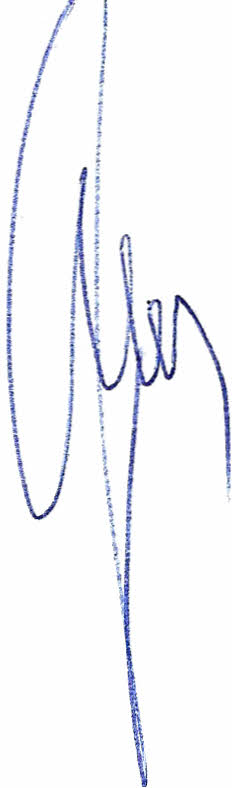 Pan Henryk Antczak  – Przewodniczący Rady PowiatuO godz. 1530 zamknął obrady VIII Sesji Rady Powiatu Mławskiego, podziękował radnym                 i zaproszonym gościom za udział w Sesji.                                                                                                Przewodniczący Rady Powiatu                                                                                                           Henryk Antczak Sporządziła:Adriana Pełkowska15.07.2015 r. 